JĘZYK ANGIELSKI – MLO BIAŁYSTOK – KLASA 2 SEMESTR 4 –21.03.2021Temat: Określniki ilościowe. Spójniki. Poniżej załączam ćwiczenia do wykonania na zajęcia. Proszę spróbować wykonać wszystkie zadania z wyjątkiem tych na słuchanie (listening) oraz mówienie (speaking). Wykonamy je wspólnie na zajęciach zdalnych.Treści do opanowania na zajęciach:- określniki ilościowe, spójniki- zwroty wyrażające przyszłość- Future continuous / Future PerfectGood luck! [Wszystkie materiały pochodzą z książki Gold Experience 2nd editio B1+, Pearson]mgr Aleksandra Powroźnik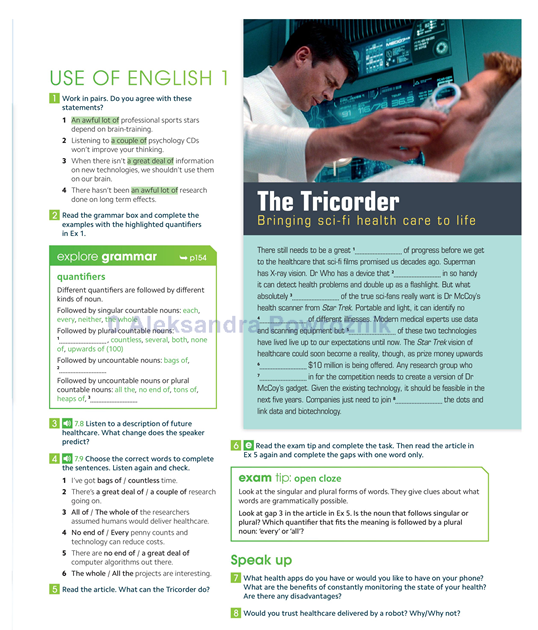 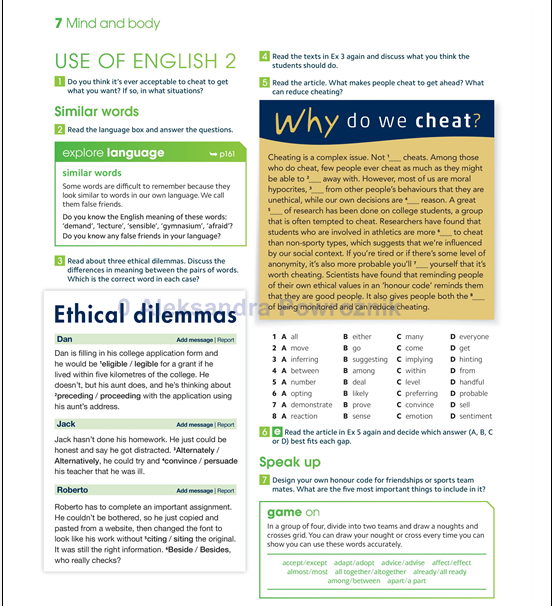 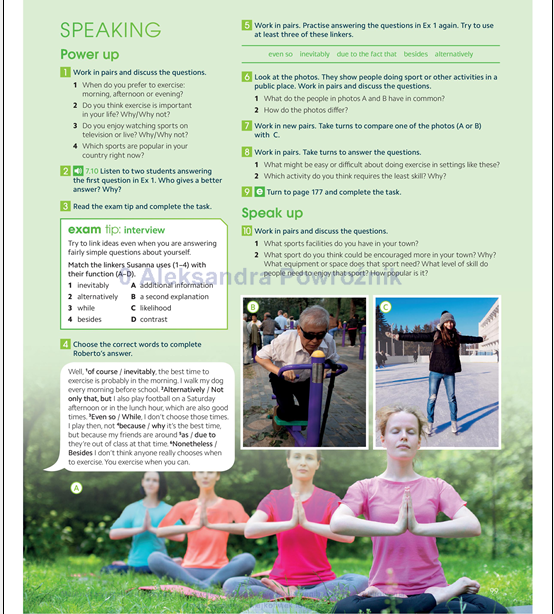 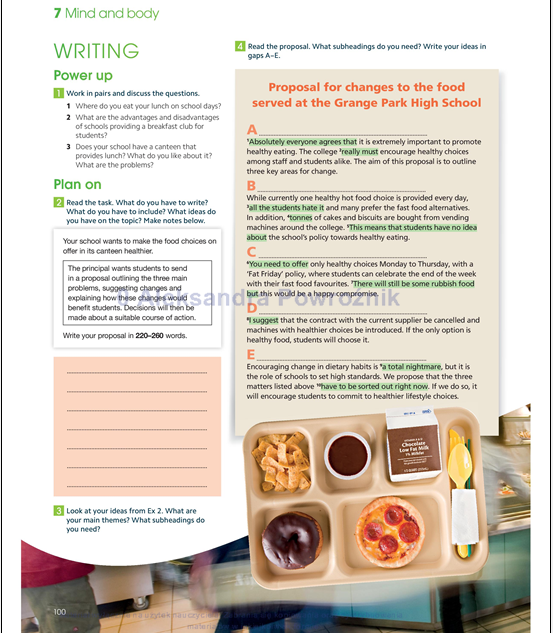 